SUMMER’S VACATIONโรงแรม/ที่พัก	ซูวอน 1 คืน และ โซล 2 คืน	สายการบิน	EASTAR JET / JEJU AIR / JIN AIR / T’WAY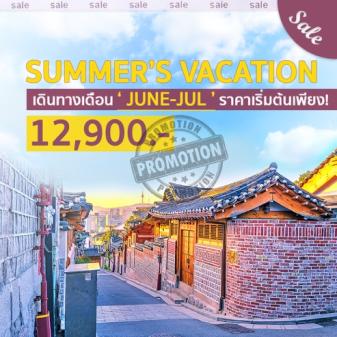 เล่นกีฬาฤดูหนาวสุดมันส์ และคลายร้อนกับสวนน้ำแสนสนุกที่ ONE MOUNT SNOW PARK + WATER PARKIเดินเล่นในเมืองสีลูกกวาด LA PROVENCEI  พร้อมสักการะขอพร ณ วัดโชเกซาIสนุกกับเครื่องเล่นมากมายที่ EVERLANDIช้อปปิ้งอย่างจุใจ กับ PAJU OUTLETและย่านช้อปชื่อดังอย่าง เมียงดง ทงแดมุนฮงอิกIช้อปของฝากสุดน่ารักที่ LINE FRIENDSSTORE  Iชมโชว์สุดอลังการ FANTA STICK SHOW#ตารางสรุปโปรแกรมท่องเที่ยวเกาหลี5 วัน 3 คืน\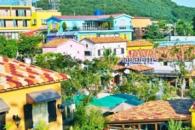 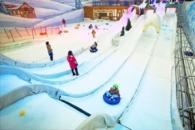 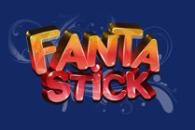 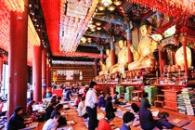 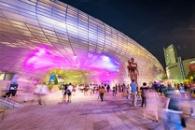 SUMMER’S VACATION#โปรแกรมท่องเที่ยวเกาหลี5 วัน 3 คืนท่าอากาศยานสุวรรณภูมิ  Iท่าอากาศยานนานาชาติอินชอนคณะเดินทางพร้อมกันที่จุดหมาย สนามบินสุวรรณภูมิ อาคารผู้โดยสารระหว่างประเทศ ชั้น 4           ณ เคาน์เตอร์สายการบิน EASTAR JET / JEJU AIR / JIN AIR / T’WAYโดยมีเจ้าหน้าที่จากบริษัทฯ คอยให้การต้อนรับ และอำนวยความสะดวกในเรื่องของเอกสารตลอดจนสัมภาระของท่าน(**โปรดแสดงใบนัดหมายและพาสปอร์ตให้แก่เจ้าหน้าที่ในวันเดินทาง) หลังจากเช็คอิน และโหลดสัมภาระเรียบร้อยแล้ว นำท่านออกเดินทางสู่ประเทศเกาหลีใต้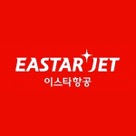 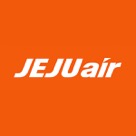 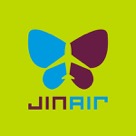 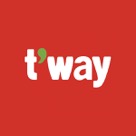 	ออกเดินทางจาก ท่าอากาศยานสุวรรณภูมิ สู่ ท่าอากาศยานนานาชาติอินชอนLA PROVENCE  I  PAJU OUTLET  IONE MOUNT SNOW PARK + WATER PARK (ไม่รวมบัตรเข้า+ค่าเช่าชุด และอุปกรณ์เสริม)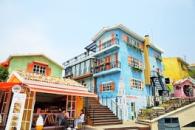 #หมู่บ้านลาโพรวองซ์ (LA PROVENCE)เช้า	เดินทางถึงสนามบินนานาชาติอินชอนประเทศเกาหลีใต้(กรุณาปรับเวลาของท่านให้เร็วขึ้น2 ชั่วโมงเพื่อให้ตรงกับเวลาท้องถิ่นของประเทศเกาหลี) หลังจากผ่านพิธีการตรวจคนเข้าเมืองและศุลกากรแล้ว พาท่านเดินทางสู่ หมู่บ้านลาโพรวองซ์ (LA PROVENCE)หมู่บ้านสุดชิค สไตล์ยุโรปแห่งเกาหลี สัมผัสบรรยากาศบ้านเรือนสุดน่ารักและร้านค้าระบายสีลูกกวาดหวานๆ อิสระให้ท่านถ่ายรูปเก็บไว้เป็นที่ระลึกได้ตามอัธยาศัย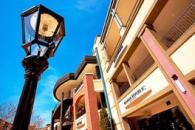 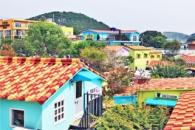 #PAJU OUTLET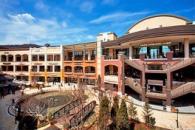 จากนั้นนําท่านช้อปปิ้ง PAJU OUTLETแห่งใหม่และใหญ่ที่สุดในเกาหลี ซึ่งมีร้านค้าหลากหลายกว่า 165 ร้านค้าและมีสินค้า BRAND NAME ดังๆมากมาย อาทิเช่น ARMANI, CALVIN KLEIN, DIESEL, DKNY, GUESS, ESCADA ฯลฯ ลดราคามากมายหลายร้านและมีราคาถูกกว่าประเทศไทยให้ท่านได้ช้อปกันอย่างจุใจ	#ดักคาลบี้ (DAKGALBI)เที่ยง	รับประทานอาหารกลางวัน ณ ภัตตาคาร บริการท่านด้วยเมนู ดักคาลบี้ (DAKGALBI)ไก่ผัดเผ็ด บาร์บีคิวเกาหลี อาหารยอดนิยม อีกชนิดหนึ่ง ของคนเกาหลี โดยวิธีการนำเนื้อไก่ที่หั่นเป็นชิ้นๆ และผักต่างๆมาผัดรวมกันกับซอสบาร์บีคิวในกระทะแบนเหล็กขนาดใหญ่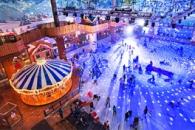 #ONEMOUNT SNOW PARKบ่าย	พาท่านสู่ลานกีฬาฤดูหนาวในที่ร่ม ONEMOUNT SNOWPARKแหล่งท่องเที่ยวใหม่ล่าสุดใกล้กรุงโซล ให้ท่านได้สนุกสนานกับการเล่นไอซ์สเก็ตและเล่นเครื่องเล่นมากมายหลากหลายชนิด ทั้ง บันจี้จัมฟ์, ไม้ลากเลื่อน, ม้าหมุน,สไลเดอร์น้ำแข็ง นอกจากนี้ท่านยังสามารถคลายร้อนกับ WATER PARK สวนน้ำที่มีสิ่งอำนวยความสะดวกมากมาย เช่น FITNESS & GOLF, CLUB, WATER PARK, SHOPPING MALL หากท่านใดที่ไม่อยากเล่น SNOW PARK ท่านสามารถเดินช้อปปิ้งตามอัธยาศัย มีทั้ง H&M, ADIDAS,SPAO และอีกหลายแบรนด์ชั้นนำ (ไม่รวมบัตรเข้า+ไม่รวมค่าเช่าชุด+อุปกรณ์)(**หมายเหตุ: ท่านไหนประสงค์ที่จะเล่นสวนน้ำกรุณาเตรียมชุดว่ายน้ำมาด้วยนะคะ)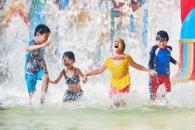 #บาร์บีคิวเกาหลี (BBQ KOREA) เย็น	รับประทานอาหารเย็น ณ ภัตตาคาร บริการท่านด้วย เมนู บาร์บีคิวเกาหลี (BBQ KOREA)อาหารปิ้งย่างสไตล์เกาหลีรับประทานพร้อมเครื่องเคียงของเกาหลี ผักสด กิมจิ ซุป สลัดผักสดๆ หลังจากนั้นนำท่านเข้าสู่ที่พัก SUWON: BENIKEA SUWONหรือเทียบเท่า โรงแรมมาตรฐานเกาหลีใต้	เรียนทำกิมจิ + ชุดฮันบก  I  สวนสนุก EVERLAND (รวมบัตรเข้าและเครื่องเล่นไม่จำกัด)  I  FANTA STICK SHOW  I  ศูนย์การค้าแฟชั่นแห่งเกาหลีทงแดมุนI DDP  I  ชมบรรยากาศดอกไม้ไฟ LED ROSE GARDEN   เช้า	รับประทานอาหารเช้า ณ ห้องอาหารโรงแรม#กิมจิ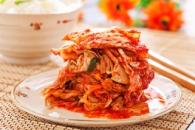 เช้านี้พาท่านเดินทางสู่ กิมจิร่วมประสบการณ์ในการทำกิมจิอาหารประจำชาติของเกาหลี ให้ท่านได้สนุกสนานในการลองทำและชิมกิมจิฝีมือของตัวท่านเอง #ฮันบก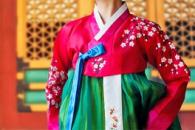 จากนั้นเชิญท่านเข้าร่วมเป็นส่วนหนึ่งของชาวเกาหลีโดยการแต่งกายโดยชุดประจำชาติ ชุดฮันบกพร้อมถ่ายรูปเป็นที่ระลึก!!! เพื่อไปอวดคนทางบ้าน...#สวนสนุกเอเวอร์แลนด์เต็มอิ่มกับสวนสนุกที่ดีที่สุดของเกาหลี สวนสนุกเอเวอร์แลนด์ด้วยบัตร SPECIAL PASS TICKET ที่สามารถเล่นเครื่องเล่นต่างๆ ได้ทุกชนิดและไม่จำกัดรอบ สวนสนุกที่นี่ถูกขนานนาม ว่า “ดิสนีย์แลนด์เกาหลี”  มีชื่อเสียงมากที่สุดของประเทศ ให้ท่านสนุกกับเครื่องเล่นหลากหลายชนิด อาทิ เช่น ทีเอ็กซ์เพรส รถไฟเหาะ หนอนสะบัด ชาร์ป โรงหนังสามมิติ บ้านผีสิงหมุน ท่านไหนที่ไม่ชอบการเล่นเครื่องเล่น สามารถเข้าซาฟารี ชมไลเกอร์แฝดคู่แรกของโลกได้ที่นี่ และชมความน่ารักของหมีที่สามารถสื่อสารกับคนได้เดินชมและถ่ายรูปกับสวนดอกไม้ซึ่งผลัดเปลี่ยนหมุนเวียนตามฤดูกาล (มีนาคม-เมษายน: สวนทิวลิป/ พฤษภาคม-มิถุนายน: สวนดอกกุหลาบ/ กรกฎาคม: สวนดอกทานตะวันหรือดอกกุหลาบ/ สิงหาคม-กันยายน: สวนดอกลิลลี่/ ตุลาคม-พฤศจิกายน: สวนดอกเบญจมาศ)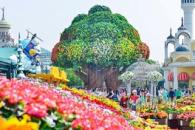 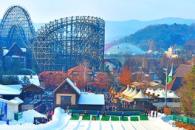 #ชาบูชาบู (SHABU SHABU)เที่ยง	รับประทานอาหารกลางวัน ณ ภัตตาคาร บริการท่านด้วย ชาบูชาบู (SHABU SHABU)หรือ 	สุกี้เกาหลี ประกอบไปด้วย ผักสดหลายชนิด ต้มในน้ำซุปปรุงรสกลมกล่อม ทานพร้อมเครื่องเคียงและข้าวสวยของเกาหลี ที่รสชาติถูกปากคนไทย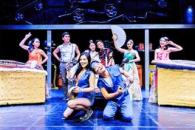 #FANTA STICK SHOW   บ่าย	หลังจากนั้นนำท่านชมโชว์ FANTA STICK SHOWเป็นการแสดงละครเพลง THE MUSICAL บอกเล่าเรื่องราวความรักอันอมตะระหว่างชายหนุ่มที่เชี่ยวชาญการตีกลองกับวิญญาณของแฟนสาวที่เชี่ยวชาญดนตรีเครื่องสาย อาทิเช่น ฟรุต ไวโอลิน ซอ และกายากึม ที่ผูกพันและตามหากันตั้งแต่อดีตภพจนถึงปัจจุบัน สื่อสารผ่านดนตรีโบราณและศิลปะร่วมสมัย อย่างบีบอย และแจสแดนซ์ โดยแฝงมุกตลก ดึงให้ผู้ชมได้เข้ามีส่วนร่วมในโชว์ได้อย่างน่ารักตลอดการแสดง 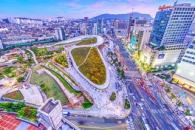 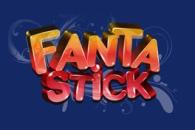 #ทงแดมุนจากนั้นนำท่านช้อปปิ้งที่ ศูนย์การค้าแฟชั่นแห่งเกาหลี ทงแดมุนให้ท่านได้เลือกซื้อ เสื้อผ้าเครื่องแต่งกาย เครื่องหนังรองเท้า เครื่องกีฬาต่างๆ นอกจากนี้ยังมีขนมขบเคี้ยวและร้านเครื่องสำอางต่างๆ เรียงรายตามตึกริมสองข้างถนนให้ท่านได้เลือกชม นอกจากนี้ยังมีเวทีการแสดงร้องเต้นเปิดหมวกให้ผู้ที่อยากแสดงความสามารถ มาแสดงให้ชมกันอีกด้วย และฝั่งตรงข้ามของ ทงแดมุน ท่านสามารถเดินข้ามไปชม ตึก DDP หรือ DONGDAEMUN DESIGN PLAZA เป็นสถานที่สำหรับจัดแสดงงานศิลปะ อีเว้นท์ การประชุม รวมไปถึงนิทรรศการต่างๆ นอกจากนี้ท่านยังสามารถชมบรรยากาศดอกไม้ไฟ LED ROSE GARDEN ***ทั้งนี้การจัดแสดงขึ้นอยู่กับสภาพภูมิอากาศ***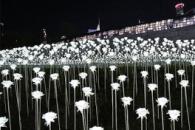 		#คาลบิ (KALBI)เย็น	รับประทานอาหารเย็น ณ ภัตตาคาร  บริการท่านด้วย  เมนู คาลบิ (KALBI)อาหารเกาหลีแบบปิ้งย่างที่มีชื่อเสียงของเกาหลี เป็นการนำเนื้อวัวหรือเนื้อหมูมาหมักกับเครื่องปรุงจนเนื้อนุ่ม แล้วนำไปย่างบนแผ่นโลหะที่ถูกเผาจนร้อน ตอนย่างเนื้อนั้นจะย่างเป็นชิ้นโตพอสมควร พอใกล้สุกแล้วต้องใช้กรรไกรตัดเป็นชิ้นพอดีคำ ทานกับเครื่องเคียงจำพวกผัก และกระเทียม กิมจิ#แม่น้ำฮันระหว่างทางผ่านชม แม่น้ำฮัน แม่น้ำที่เป็นศูนย์กลางของเมือง ซึ่งไหลตัดผ่าน ระหว่างฝั่งเหนือกับฝั่งใต้ของกรุงโซล ชาวเกาหลีนิยมมาทำกิจกรรมมากมาย และนั่งชมบรรยากาศโรแมนติกของแม่น้ำฮัน นอกจากนี้ท่านยังสามารถเห็นสะพานพันโพ ซึ่งมีการแสดงน้ำพุแสงสี โดยการแสดงจะเริ่มขึ้นตั้งแต่ 20:00 เป็นต้นไป รอบละ 15 นาทีเท่านั้น (***รอบการแสดงน้ำพุที่สะพานบันโพ เดือน เมษายน-มิถุนายน, กันยายน-ตุลาคม การจัดแสดงจะจัดทุก วันจันทร์-ศุกร์ มีรอบ 12:00, 20:00, 21:00 และวันเสาร์-อาทิตย์ และวันหยุด มีรอบ 12:00, 17:00, 20:00, 20:30, 21:00 เดือน กรกฎาคม-สิงหาคม วันจันทร์-ศุกร์   มีรอบ 12:00, 20:00, 20:30, 21:00 วันเสาร์-อาทิตย์ และวันหยุด มีรอบ 12:00, 17:00, 19:30, 20:00, 20:30, 21:00, 21:30) (***งดการแสดงในช่วงฤดูหนาว เดือนพฤศจิกายน-มีนาคม)หลังจากนั้นนำท่านเข้าสู่ที่พัก SEOUL: BENIKEA SEOUL HOTEL หรือเทียบเท่า โรงแรมมาตรฐานเกาหลีใต้ศูนย์โสม  I  ศูนย์พลอยอเมทิสI  ศูนย์เวชสำอาง  I  นั่งรถผ่านชมบลูเฮ้าส์/อนุสาวรีย์นกฟีนิกซ์  I  พระราชวังเคียงบก  I  พิพิธภัณฑ์พื้นบ้าน I  	     N SEOUL TOWER (ไม่รวมค่าลิฟท์)  I  ถนนแฟชั่นฮงอิกวอคกิ้งสตรีท I  	     TRICK EYE MUSEUM  I  ศูนย์รวมของวัยรุ่นเกาหลีเมียงดง  I               LINE FRIENDS STORE เช้า	รับประทานอาหารเช้า ณ ห้องอาหารโรงแรม#ศูนย์โสมเช้านี้พาท่านรู้จักและเข้าใจสมุนไพรโสมเกาหลี หรือราชาแห่งมวลสมุนไพร ที่ ศูนย์โสมเพราะเกาหลีใต้เป็นประเทศที่มีการผลิตโสมเกาหลีที่มีคุณภาพเป็นอันดับ 1 ของโลก สรรพคุณทางการแพทย์ ช่วยบำรุงหัวใจ ป้องกันโรคหัวใจขาดเลือด และเสริมประสิทธิภาพทางเพศ ลดและป้องกันมะเร็ง ท่านไหนที่ต้องทำงานดึก นอนดึก หรือพักผ่อนไม่เพียงพอ สามารถทานเพื่อลดความอ่อนล้า ทำให้รู้สึกกระปรี้กระเปร่า ร่างกายรู้สึกสดชื่น..อิสระให้ท่านได้ซื้อกลับไปบำรุงร่างกายหรือฝากญาติผู้ใหญ่ที่ท่านรักและนับถือ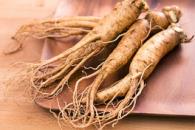 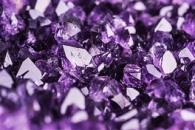 #ศูนย์พลอยอเมทิสจากนั้นนำท่านเดินทางสู่  ศูนย์พลอยอเมทิสหรือพลอยสีม่วงที่มีชื่อเสียงของประเทศเกาหลีซึ่งชาวเกาหลีเชื่อว่าถ้าได้มีพลอยชนิดนี้ติดตัวไว้จะทำให้มีโชคลาภและสิ่งดีๆเกิดขึ้นในชีวิต	#ศูนย์เวชสำอางหลังจากนั้นเดินทางสู่ ศูนย์เวชสำอางให้ท่านได้เลือกซื้อเครื่องสำอางคุณภาพดีในราคาย่อมเยา อาทิเช่นครีมน้ำแตก, ครีมโบท็อกซ์, ครีมหอยทาก ฯลฯ ผ่านชมด้านหน้าทำเนียบประธานาธิบดี (บลูเฮ้าส์) ซึ่งอยู่ในทำเลที่ดีที่สุดตามหลักโหราศาสตร์ มีทิวเขาน้อยใหญ่เรียงรายซ้อนตัวอยู่ด้านหลัง  ด้านหน้าเป็นอนุสรณ์สถานนกฟีนิกซ์สัญลักษณ์แห่งสันติภาพอันงดงาม  ชมทัศนียภาพอันสวยงามของภูเขารูปหัวมังกร และวงเวียนน้ำพุ นับเป็นจุดที่มีฮวงจุ้ยที่ดีที่สุดของกรุงโซล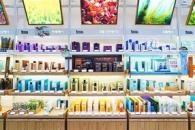 #พระราชวังเคียงบ๊อก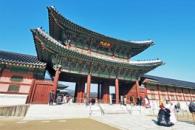 นำท่านเข้าสู่ พระราชวังเคียงบ๊อกพระราชวังโบราณใหญ่ที่สุดในประวัติศาสตร์เกาหลีมีอายุกว่า 600 ปี พระราชวังแห่งนี้มีหมู่พระที่นั่งมากกว่า 200 หลัง และได้ถูกทำลายไปในสมัยที่ญี่ปุ่นเข้ามายึดครอง และทั้งยังเคยเป็นศูนย์บัญชาการทางการทหารและเป็นที่ประทับของกษัตริย์ สร้างขึ้นในสมัยราชวงศ์โชซอนซึ่งเป็นราชวงศ์สุดท้ายภายใต้การปกครองของระบอบกษัตริย์เกาหลี ปัจจุบันได้รับการบูรณะให้ใกล้เคียงกับพระราชวังเดิมมากที่สุด และนำท่านเยี่ยมชม พิพิธภัณฑ์พื้นบ้านย้อนอดีตสัมผัสชีวิตความเป็นอยู่และเรื่องราวในประวัติศาสตร์เกาหลี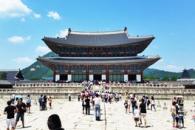 #จิมดัก (JIMDAK)เที่ยง	รับประทานอาหารกลางวัน  ณ ภัตตาคาร บริการท่านด้วย เมนูจิมดัก (JIMDAK)เป็นเมนูไก่ประกอบด้วยวุ้นเส้น เกาหลี คลุกด้วยน้ำซุป รสชาติกลมกล่อม เสิร์ฟพร้อมข้าวสวยร้อนๆ พร้อมเครื่องเคียงเกาหลี#N SEOUL TOWER บ่าย		เมื่อรับประทานอาหารเสร็จนำท่านเดินทางสู่ หอคอยกรุงโซล N SEOUL TOWER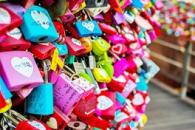 ซึ่งอยู่บนเขานัมซาน ซึ่งเป็น 1 ใน 18 หอคอยที่สูงที่สุดในโลก ฐานของหอคอยมีสิ่งที่น่าสนใจต่างๆ เช่น ศาลาแปดเหลี่ยมปาลกั๊กจอง, สวนสัตว์เล็กๆสวนพฤกษชาติ, อาคารอนุสรณ์ผู้รักชาติอัน ชุง กุน อิสระให้ทุกท่านได้เดินเล่นและถ่ายรูปคู่หอคอยตามอัธยาศัยหรือคล้องกุญแจคู่รัก (ไม่รวมค่าขึ้นลิฟท์)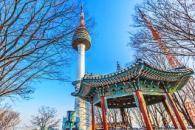 #ฮงอิกวอคกิ้งสตรีท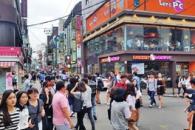 หลังจากรับประทานอาหารกลางวันนำท่านสู่ ฮงอิกวอคกิ้งสตรีทเป็นถนนย่านมหาวิทยาลัย ฮงอิก ซึ่งมีชื่อเสียงด้านศิลปะ ที่นี่จะมีบรรดานักศึกษานำของประดิษฐ์จากแฮนด์เมดมาวางจำหน่ายและมีร้านค้าขายสินค้าวัยรุ่นต่างๆ อิสระให้ท่านได้เดินเล่นและชมงานศิลปะตลอดทาง 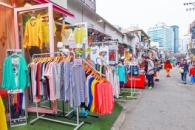 #TRICK EYE MUSEUMจากนั้นนำท่านเดินทางสู่ TRICK EYE MUSEUMพิพิธภัณฑ์ศิลปะสามมิติ ต้นฉบับของเกาหลี สถานที่ท่องเที่ยวยอดนิยมที่ทั้งคนเกาหลีและนักท่องเที่ยวต่างชาตินิยมมาเก็บภาพ พร้อมโพสท่า เก๋ๆ   กับฉากสามมิติ ทำให้การเดินชมนิทรรศการศิลปะไม่ใช่สิ่งที่น่าเบื่อและเข้าใจยากอีกต่อไป... จากนั้นพาท่านสู่ ICE MUSEUM เมืองน้ำแข็งที่มีผลงานศิลปะแกะสลักน้ำแข็งกว่า 50 ชิ้น รวมอยู่ในที่เดียว ภายในจำลองเป็นเมืองต่างๆที่ทุกอย่างกลายเป็นน้ำแข็ง! เอาใจเด็กๆด้วยสไลเดอร์น้ำแข็งและกิจกรรมอื่นๆอีกมากมายให้คุณได้เดินเที่ยวอย่างไม่รู้สึกเบื่อ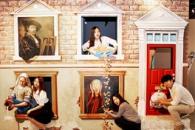 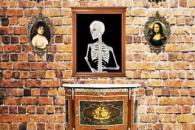 #เมียงดงพาท่านเพลิดเพลินกับการช้อปปิ้งที่ ศูนย์รวมของวัยรุ่นเกาหลี เมียงดงได้ชื่อว่าเป็นแหล่งรวมแฟชั่นแบรนด์เกาหลีชั้นนำ ซึ่งในแต่ละวันจะมีวัยรุ่นเกาหลีมาเดินช้อปปิ้งกันอย่างล้นหลาม ท่านสามารถหาซื้อสินค้าได้อย่างหลากหลายทั้งเสื้อผ้า, รองเท้า, กระเป๋า, เครื่องสำอางซึ่งเป็นที่รู้จักอย่างดีของคนไทย อาทิ LANEIGE, ETUDE, IOPE, CHARMZONE, SKIN FOOD, THE FACE SHOP เป็นต้น ยังมี เสื้อผ้า เครื่องประดับ, ซีดีเพลง, วีซีดี-ดีวีดีหนังและซีรีย์ยอดฮิต ตลอดจนของที่ระลึกที่มีรูปดาราคนโปรดของท่านอยู่ในสินค้าหลากหลายชนิดให้ได้เลือกซื้อกัน 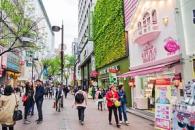 #LINE FRIENDS STORE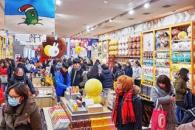 นอกจากนี้ท่านสามารถพบกับร้าน LINE FRIENDS STOREที่เต็มไปด้วยสินค้า LINE OFFICIAL ที่จำหน่ายสินค้าของที่ระลึกเกี่ยวกับตัวการ์ตูน LINE ไม่ว่าจะเป็น หมีบราวน์แซลลี่ เจมส์ หรือโคนี่ ซึ่งแต่ละตัวจะมีสินค้าที่ระลึกให้เลือกซื้อเยอะแยะไปหมด เช่น สมุดโน้ต ตุ๊กตา เคสโทรศัพท์ เสื้อผ้า กระเป๋า เครื่องเขียน ฯลฯ ซึ่งภายในร้านยังมีมุมน่ารักๆ ให้ถ่ายรูปกันอย่างจุใจอีกด้วย แต่ที่เป็นไฮไลท์เด่นของร้านเลย คือ เจ้าหมีบราวน์ตัวยักษ์ใหญ่ที่ตั้งอยู่หน้าร้าน ที่ใครไปใครมาก็ต้องถ่ายภาพเป็นที่ระลึกแม้แต่คนเกาหลีเอง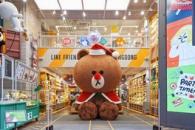 #พุลโกกิ (BULGOGI)เย็น	รับประทานอาหารเย็น ณ ภัตตาคาร บริการท่านด้วย เมนูพุลโกกิ (BULGOGI)เมนูที่มีส่วนผสม หมูหมักชิ้นบางๆ ปลาหมึกสดๆ ผักต่างๆ นำมาต้มรวมกัน โดยสามารถทานได้ทั้งแบบแห้งและน้ำ พร้อมเครื่องเคียงต่างๆ ได้แก่ ถั่วงอกดอง วุ้นเส้นปรุงรสสาหร่าย กิมจิหลังจากนั้นนำท่านเข้าสู่ที่พัก SEOUL: BENIKEA SEOUL HOTEL หรือเทียบเท่า โรงแรมมาตรฐานเกาหลีใต้วัดโชเกซา  I  หมู่บ้านบุกชอนฮันอก  I  DUSTY FREE  I  คลองชองเกชอน  I ศูนย์สมุนไพร  I  ศูนย์น้ำมันสนแดง  I  SUPERMARKETเช้า		รับประทานอาหารเช้า ณ ห้องอาหารโรงแรม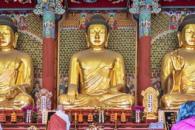 #วัดโชเกซาจากนั้นนำท่านสู่ วัดโชเกซาวัดศูนย์กลางของพุทธศาสนานิกายเซนที่มีชื่อเสียงของประเทศเกาหลี ถึงแม้จะเป็นวัดที่ตั้งอยู่ท่ามกลางความวุ่นวายของเมืองแต่ภายในวัดมีความเงียบสงบและสวยงามมาก ภายในวัดมีต้นไม้ใหญ่ที่มีความสูงกว่า 26 เมตร อาคารเก่าแก่ และเจดีย์ที่แกะสลักจากหินสูง 7 ชั้นนอกจากนี้ยังมีความสำคัญในการจัดพิธีการสำคัญ แห่โคมไฟรูปดอกบัว ในวันก่อนวันประสูติของพระพุทธเจ้า โดยขบวนแห่นี้จะเริ่มต้นตั้งแต่สนามกีฬาทงแดมุน เคลื่อนขบวนไปตามถนนชงโนและมาสิ้นสุดที่วัดแห่งนี้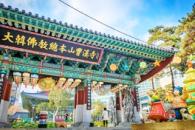 #หมู่บ้านบุกชอนฮันอก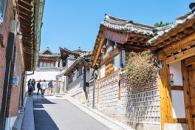 หลังจากนั้นพาท่านไปชมหมู่บ้านดั้งเดิมของเกาหลี หมู่บ้านบุกชอนฮันอกที่มีประวัติศาสตร์ยาวนาน ตั้งอยู่ระหว่างพระราชวังเคียงบกกุง, พระราชวังชางด๊อกกุง และอารามหลวงจองเมียว คำว่า บุกชอน มีความหมายแปลว่าหมู่บ้านทางตอนเหนือ ตามตำแหน่งที่ตั้งของหมู่บ้านที่อยู่ทางทิศเหนือของคลองชองเกชอนและชงโน หมู่บ้านประกอบด้วยตรอกซอกซอยอันเป็นที่ตั้งของบ้านแบบดั้งเดิมกว่าร้อยหลัง และเป็นที่เก็บรักษาสภาพแวดล้อมของเมืองไว้ เพื่อเป็นการบอกเล่าประวัติศาสตร์ และเป็นมรดกทางวัฒนธรรมตั้งแต่สมัยราชวงศ์โชซอนที่มีอายุกว่า 600 ปี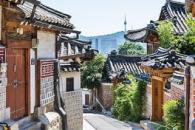 #ซัมเกทังเที่ยง	รับประทานอาหารกลางวัน ณ ภัตตาคาร บริการท่านด้วย ซัมเกทังหรือเมนู ไก่ตุ๋นโสม อาหารวังในสมัยก่อน ปัจจุบันเป็นอาหารเลื่องชื่อมากของเมืองหลวง ภายในตัวไก่จะมีข้าวเหนียว รากโสม พุทราแดงและเคล็ดลับในการตุ๋นเสิร์ฟพร้อมเครื่องเคียงที่เรียกว่า กักตุกี เส้นขนมจีน เหล้าโสม พริกไทยดำ และเกลือ#DUTY FREEบ่าย	หลังจากนั้นนำท่านช็อปปิ้งสินค้าปลอดภาษีที่ ดิวตี้ฟรี (DUTY FREE)ที่นี่มีสินค้าชั้นนำให้ท่านได้เลือกซื้อมากมายกว่า 500 ชนิด ทั้ง น้ำหอม เสื้อผ้า เครื่องสำอาง กระเป๋า นาฬิกา เครื่องประดับ ฯลฯ ในบริเวณดิวตี้ฟรีท่านสามารถเดินไปชม คลองชองเกชอน เป็นคลองโบราณในสมัยราชวงศ์โชซอน อายุกว่า 600 ปี โดยมีความยาวประมาณ 5.84 กิโลเมตร ไหลผ่านย่านใจกลางกรุงโซลแต่ในช่วง ค.ศ.1957- ค.ศ.1977 ได้มีการพัฒนาประเทศอย่างก้าวกระโดด จนกระทั่งปี ค.ศ.2002 นายลี มยองปาร์ค ผู้ได้รับตำแหน่งเป็นผู้ว่าการกรุงโซล ได้เสนอโครงการฟื้นฟูคลองชองเกชอน เพื่อฟื้นฟูธรรมชาติสองฝั่งคลอง จนปัจจุบันคลองชองเกชอนได้กลายเป็นแหล่งท่องเที่ยวที่สำคัญมากใน   กรุงโซล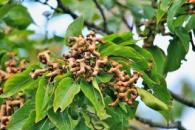 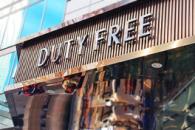 #ศูนย์สมุนไพรจากนั้นนำท่านเข้าชม ศูนย์สมุนไพรหรือ ฮ๊อกเกตนามู ใหม่ล่าสุดของเกาหลี โดยมีการจดลิขสิทธิ์เรียบร้อยแล้ว สรรพคุณช่วยในการล้างสารพิษที่ตกค้างหรือไขมันที่สะสมอยู่ภายในผนังของตับ ไต ช่วยให้ตับหรือไตของท่านแข็งแรงขึ้น และยังส่งผลดีต่อสุขภาพร่างกายของท่านเองอีกด้วย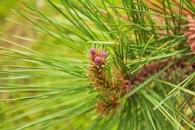 #ศูนย์น้ำมันสนเข็มแดงนำท่านชม ศูนย์น้ำมันสนเข็มแดงผลิตจากใบสนเข็มแดงในประเทศเกาหลี  ที่มีสรรพคุณ ช่วยชะล้างไขมันในเส้นเลือด เพื่อป้องกันการอุดตันของเส้นเลือด และชมการสาธิตให้ท่านได้เห็นภาพอย่างชัดเจนยิ่งขึ้น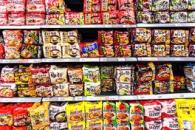 #SUPERMARKETหลังจากนั้นได้เวลานำท่านสู่ สนามบินอินชอน เพื่อเตรียมตัวเดินทางกลับกรุงเทพฯ ระหว่างทางแวะช้อปปิ้งที่ SUPERMARKETเพื่อซื้อของฝากคนทางบ้าน ที่ร้านแห่งนี้มีขนมพื้นเมืองเกาหลีหลากชนิดรวมทั้งกิมจิ ไก่ตุ๋นโสมที่บรรจุอยู่ในถุงสุญญากาศ ตะเกียบ ถ้วยใส่ข้าวและของฝากของที่ระลึก 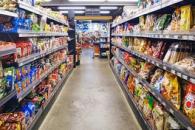 ได้เวลานำท่านออกเดินทางสู่สนามบินออกเดินทางจาก ท่าอากาศยานนานาชาติอินชอน สู่ ท่าอากาศยานสุวรรณภูมิSUMMER’S VACATION#อัตราค่าบริการเดือน มิถุนายน 2018เดือน กรกฎาคม2018#อัตราทัวร์รวมค่าตั๋วเครื่องบินไป-กลับ ตามเส้นทางที่ระบุในรายการชั้นทัศนาจร ไป-กลับพร้อมคณะ 	ค่าอาหารทุกมื้อ ตามที่ระบุในรายการ							ค่าเข้าชมสถานที่ต่างๆ ตามรายการ							ค่าที่พักตามระบุในรายการ พักห้องละ 2 หรือ 3 ท่าน ตามโรงแรมที่ระบุ หรือเทียบเท่า	ค่ารถรับ-ส่ง และนำเที่ยวตามรายการ							ค่าภาษีสนามบิน ทุกแห่งที่มี								ค่าน้ำหนักกระเป๋าสัมภาระท่านละ15 หรือ 20 กก.					ค่าประกันอุบัติเหตุระหว่างเดินทาง วงเงินท่านละ 1,000,000 บาท  (เงื่อนไขตามกรมธรรม์)ค่าบัตรเข้าสวนสนุกเอเวอร์แลนด์ เครื่องเล่นไม่จำกัดปลั๊กไฟ ADAPTER #อัตราทัวร์ไม่รวมค่าใช้จ่ายส่วนตัว อาทิ ค่าทำหนังสือเดินทาง, ค่าโทรศัพท์ส่วนตัว, ค่าซักรีด, มินิบาร์ในห้อง, รวมถึงค่าอาหาร และเครื่องดื่มที่สั่งเพิ่มนอกเหนือรายการ (หากท่านต้องการสั่งเพิ่มกรุณาติดต่อหัวหน้าทัวร์แล้วจ่ายเพิ่มเองต่างหาก)ค่าทิปคนขับรถ และไกด์ท้องถิ่น  ท่านละ 1,200 บาท หรือ 40,000 วอน ต่อท่านตลอดทั้งทริป	ค่าภาษีมูลค่าเพิ่ม 7% และภาษีหัก ณ ที่จ่าย 3%					ค่าน้ำหนักกระเป๋าสัมภาระ ที่หนักเกินสายการบินกำหนด (ปกติ 15-20 กก.)		ค่าวีซ่าสำหรับพาสปอร์ตต่างด้าว กรุณาเตรียมเอกสารคือ 1.พาสปอร์ต 2.ใบประจำตัวคนต่างด้าว 3.ใบสำคัญถิ่นที่อยู่ 4.สำเนาทะเบียนบ้าน(ถ้ามี) 5.สมุดบัญชีเงินฝาก(ถ้ามี) 6.รูปถ่ายสี 2 นิ้ว 2 รูป แล้วทางบริษัทฯจะเป็นผู้ดำเนินการยื่นวีซ่าให้ท่านโดยจ่ายค่าบริการต่างหาก (สำหรับหนังสือเดินทางต่างด้าวเจ้าของหนังสือเดินทางต้องทำเรื่องแจ้งเข้า-ออกด้วยตนเองก่อนจะยื่นวีซ่า)	ค่าลิฟท์ที่ N SEOUL TOWERค่ากระเช้าที่อุทยานแห่งชาติซอรัคซาน #หมายเหตุจำนวนผู้เดินทาง ขั้นต่ำ ผู้ใหญ่  20 ท่าน ขึ้นไปเที่ยวบิน ราคาและรายการท่องเที่ยว สามารถเปลี่ยนแปลงได้ตามความเหมาะสม โดยคำนึงถึงผลประโยชน์ของผู้เดินทางเป็นสำคัญขอสงวนสิทธิ์ในการเปลี่ยนแปลงเที่ยวบินและตารางการบินทั้งไปและกลับโดยมิต้องแจ้งให้ทราบล่วงหน้า ตั๋วเครื่องบินเป็นตั๋วราคาพิเศษ ไป-กลับ แบบหมู่คณะ กรณีที่ท่านไม่เดินทางพร้อมคณะ เนื่องจากไม่ผ่านการพิจารณาในการตรวจคนเข้าเมือง-ออกเมือง กรมแรงงาน ทั้งไทยและต่างประเทศ เนื่องจากมีสิ่งผิดกฎหมาย หรือ เอกสารเดินทางไม่ถูกต้อง การกระทำที่ส่อไปในทางผิดกฎหมาย การหลบหนี เข้าออกเมือง หรือถูกปฎิเสธในกรณีอื่นๆ**การพิจารณาเป็นเอกสิทธิ์และวิจารณญาณของเจ้าหน้าที่ตรวจคนเข้าเมืองและเจ้าหน้าที่กรมแรงงานเท่านั้น ซึ่งอยู่นอกเหนือความรับผิดชอบของบริษัท ไม่สามารถทำการเลื่อนวันหรือคืนเงินได้ กรณีที่กองตรวจคนเข้าเมือง,เจ้าหน้าที่กรมแรงงานทั้งที่ไทย และในต่างประเทศ ปฏิเสธมิให้ท่านเดินทางออกหรือเข้าประเทศ เนื่องจากมีสิ่งผิดกฎหมาย หรือ เอกสารเดินทางไม่ถูกต้อง หรือในกรณีอื่นๆการพิจารณาเป็นเอกสิทธิ์และวิจารณญาณของเจ้าหน้าที่ตรวจคนเข้าเมืองและเจ้าหน้าที่กรมแรงงานเท่านั้น ซึ่งอยู่นอกเหนือความรับผิดชอบของบริษัท ทั้งนี้กรณีที่ท่านไม่ผ่านด่านตรวจคนเข้าเมือง บริษัทฯ ขอสงวนสิทธิ์ไม่คืนค่าทัวร์ใดๆ ทั้งสิ้น หนังสือเดินทาง (Passport) ของท่าน นับจากวันที่เดินทางไปและกลับ ต้องมีอายุเหลือใช้งานมากกว่า 6 เดือนขึ้นไป และต้องเหลือหน้ากระดาษพอให้เจ้าหน้าที่ตรวจคนเข้าเมืองสามารถประทับตราได้ และต้องอยู่ในสภาพที่สมบูรณ์ ไม่ชำรุด หรือฉีกขาด ทางบริษัทฯ จะไม่รับผิดชอบใดๆ ทั้งสิ้นหากเกิดกรณีความล่าช้าจากสายการบิน, การประท้วง, การนัดหยุดงาน, การก่อจลาจล หลังจากได้รับเอกสารเรียกเก็บเงิน (Invoice) กรุณาชำระเงิดมัดจำภายใน 3 วัน และส่งหลักฐานการชำระเงินพร้อมหน้าพาสปอร์ตของผู้เดินทาง และชำระเงินทั้งหมดก่อนการเดินทางภายใน 14 วัน ทางบริษัทฯ จะไม่รับผิดชอบใดๆ ทั้งสิ้นหากท่านใช้บริการของทางบริษัทฯ ไม่ครบ อาทิไม่เที่ยวบางรายการ, ไม่ทานอาหารบางมื้อ  เพราะค่าใช้จ่ายทุกอย่าง ทางบริษัทฯ ได้ชำระค่าใช้จ่ายให้กับต่างประเทศแบบเหมาขาดก่อนออกเดินทางแล้วทางบริษัทฯ จะไม่รับผิดชอบใดๆ ทั้งสิ้น หากเกิดสิ่งของสูญหายจากการโจรกรรม และ/หรือ เกิดอุบัติเหตุที่เกิดจากความประมาทของตัวนักท่องเที่ยวเองเมื่อท่านตกลงชำระเงินไม่ว่าทั้งหมดหรือบางส่วนกับทางบริษัทฯ ทางบริษัทฯ จะถือว่าท่านได้ยอมรับในเงื่อนไขข้อตกลงต่างๆ ที่ได้ระบุไว้แล้วทั้งหมดทางบริษัทฯ ขอสงวนสิทธิ์ในการเปลี่ยนแปลงรายละเอียดบางประการในทัวร์นี้ได้ตามความเหมาะสม ทั้งนี้ขึ้นอยู่กับเวลาการจราจร สภาพอากาศ และเหตุสุดวิสัยอื่นๆที่อาจเกิดขึ้นได้ ทั้งนี้เพื่อความปลอดภัยและประโยชน์ของผู้เดินทางเป็นสำคัญมัคคุเทศก์ พนักงาน และตัวแทนของบริษัทฯ ไม่มีสิทธิ์ในการให้คำสัญญาใดๆ ทั้งสิ้นแทน บริษัทฯ นอกจากมีเอกสาร  ลงนามโดยผู้มีอำนาจของบริษัทฯ กำกับเท่านั้น	ในกรณีที่ลูกค้าตั้งครรภ์ ต้องมีใบรับรองจากแพทย์ว่าสามารถเดินทางท่องเที่ยวได้ และมีอายุไม่เกิน 7 วัน นับจากวันที่เดินทาง และต้องแจ้งให้ทางบริษัททราบล่วงหน้ากรณีกรุ๊ปส่วนตัว กรุ๊ปเหมา กรุ๊ปนักเรียน กรุ๊ปดูงาน ไม่สามารถใช้ราคาดังกล่าวในโปรแกรมได้กรณีที่ท่านซื้อเฉพาะแพ็คเกจทัวร์ไม่รวมตั๋วเครื่องบิน จะไม่รวมค่าประกันอุบัติเหตุระหว่างเดินทาง วงเงินท่านละ 1,000,000 บาท (เงื่อนไขตามกรมธรรม์)วันโปรแกรมการเดินทางโรงแรม/ที่พัก1ท่าอากาศยานสุวรรณภูมิ  Iท่าอากาศยานนานาชาติอินชอน-2ท่าอากาศยานนานาชาติอินชอนI LA PROVENCEIPAJU OUTLETIONE MOUNT SNOW PARK + WATER PARK (ไม่รวมบัตรเข้า+ค่าเช่าชุด และอุปกรณ์เสริม) ***เตรียมชุดว่ายน้ำ***SUWONหรือเทียบเท่า โรงแรมมาตรฐาน3เรียนทำกิมจิ + ชุดฮันบก  I  สวนสนุก EVERLAND (รวมบัตรเข้าและเครื่องเล่นไม่จำกัด) I  FANTA STICK SHOW  Iศูนย์การค้าแฟชั่นแห่งเกาหลีทงแดมุนI DONGDAEMUN DESIGN PLAZA (DDP)  I  ชมบรรยากาศดอกไม้ไฟ LED ROSE GARDENI  นั่งรถชมบรรยากาศแม่น้ำฮันBENIKEA SEOUL HOTEL หรือเทียบเท่า โรงแรมมาตรฐาน4ศูนย์โสมI ศูนย์พลอยอเมทิสI  ศูนย์เวชสำอาง I  นั่งรถผ่านชมบลูเฮ้าส์/อนุสาวรีย์นกฟีนิกซ์  I  พระราชวังเคียงบก  I  พิพิธภัณฑ์พื้นบ้าน  I  N SEOUL TOWER (ไม่รวมค่าลิฟท์)  I  ถนนแฟชั่นฮงอิกวอคกิ้งสตรีทI  TRICK EYE MUSEUM I  ศูนย์รวมของวัยรุ่นเกาหลีเมียงดงI LINE FRIENDS STOREBENIKEA SEOUL HOTEL หรือเทียบเท่า โรงแรมมาตรฐาน5วัดโชเกซา Iหมู่บ้านบุกชอนฮันอกI DUSTY FREEI คลองชองเกชอน  Iศูนย์สมุนไพรIศูนย์น้ำมันสนแดงI  SUPERMARKET-สายการบิน&รหัสเที่ยวบินเวลาเดินทางจากประเทศไทยเวลาเดินทางถึงประเทศเกาหลีใต้EASTARJET   : ZE51222.20 น.06.00 น.EASTARJET   : ZE51401.55 น.09.30 น.JEJUAIR        :7C220400.55 น.08.15 น.JINAIR          : LJ00422.40 น.05.40 น.T’WAY         :  TW10201.20 น.08.35 น.ข้อแนะนำเพื่อความสะดวกในการเข้ารับการตรวจค้นก่อนขึ้นเครื่องบิน ของเหลว เจล และสเปรย์ทุกชนิด ต้องบรรจุในภาชนะที่มีขนาดความจุไม่เกิน 100 มิลลิลิตร สำหรับภาชนะที่เกิน 100 มิลลิลิตร แม้จะบรรจุของเหลว เจล และสเปรย์ เพียงเล็กน้อยก็ไม่สามารถนำติดตัวขึ้นเครื่องบินได้ ภาชนะทั้งหมดต้องใส่รวมกันไว้ในถุงพลาสติกใส ซึ่งเปิด - ปิด ผนึกได้ และมีความจุรวมกันไม่เกิน1 ลิตร (1,000 มิลลิลิตร) ของเหลวที่ได้รับการยกเว้น ได้แก่ นม และอาหารสำหรับเด็กทารกในปริมาณที่เหมาะสม รวมถึงยาที่มีเอกสารกำกับชัดเจน  ของเหลว เจล และสเปรย์ ที่ซื้อจากร้านค้าปลอดอากร (DUTY FREE SHOPS) ที่ท่าอากาศยานต้องบรรจุในถุงพลาสติกใสปิดผนึกปากถุงไม่มีร่องรอย การเปิดปากถุง และมีหลักฐานแสดงว่าได้ซื้อ ณ วันที่เดินทาง เพื่อนำไปแสดงต่อเจ้าหน้าที่ ณ จุดตรวจค้น อย่างไรก็ตามแต่ละประเทศจะมีกฎ การนำของเหลว ขึ้นเครื่องแตกต่างกัน การนำผลิตภัณฑ์ของสดที่ทำจากสัตว์ไม่ว่าเนื้อหมู เนื้อวัว ผัก ผลไม้สด ไม่อนุญาตให้นำเข้าประเทศเพื่อป้องกันโรคต่างๆเพราะหากศุลกากรตรวจพบจะต้องเสียค่าปรับสายการบิน&รหัสเที่ยวบินเวลาเดินทางจากประเทศเกาหลีใต้เวลาเดินทางถึงประเทศไทยEASTARJET   : ZE51117.30 น.21.20 น.EASTARJET   : ZE51321.25 น.00.25น.JEJUAIR        :  7C220320.05 น.23.59น.JINAIR          : LJ00317.25น.21.25น.T’WAY         :  TW10120.25น.00.10น.พีเรียดเดินทางสายการบินราคาผู้ใหญ่ราคาผู้ใหญ่ราคาเด็กไม่เสริมเตียงราคาเด็กไม่เสริมเตียง01– 05 มิถุนายน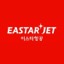 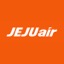 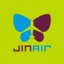 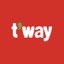 11,900.-FULL*11,900.-FULL*02 – 06 มิถุนายน11,900.FULL*11,900.FULL*03 – 07 มิถุนายน12,900.- FULL*12,900.- FULL*04 – 08 มิถุนายน12,900.- FULL*12,900.- FULL*05 – 09 มิถุนายน12,900.- FULL*12,900.- FULL*06 – 10 มิถุนายน12,900.- FULL*12,900.- FULL*07 – 11 มิถุนายน12,900.- FULL*12,900.- FULL*08 – 12 มิถุนายน12,900.- FULL*12,900.- FULL*09 – 13 มิถุนายน12,900.- BUS 412,900.- BUS 410 – 14 มิถุนายน12,900.- BUS 412,900.- BUS 411 – 15 มิถุนายน12,900.-BUS 212,900.-BUS 212 – 16 มิถุนายน12,900.-NEW*12,900.-NEW*13 - 17 มิถุนายน12,900.-BUS 312,900.-BUS 314 - 18 มิถุนายน12,900.-BUS 312,900.-BUS 315 - 19 มิถุนายน12,900.-BUS 312,900.-BUS 316 – 20 มิถุนายน12,900.-BUS 312,900.-BUS 317 – 21 มิถุนายน12,900.-BUS 312,900.-BUS 318 – 22 มิถุนายน12,900.-BUS 312,900.-BUS 319 – 23 มิถุนายน12,900.-BUS 312,900.-BUS 320 – 24 มิถุนายน12,900.-BUS 312,900.-BUS 321 – 25 มิถุนายน12,900.-BUS 312,900.-BUS 322 – 26 มิถุนายน12,900.-BUS 312,900.-BUS 323 – 27 มิถุนายน12,900.-BUS 312,900.-BUS 324 – 28 มิถุนายน12,900.-BUS 312,900.-BUS 325 – 29 มิถุนายน12,900.-BUS 312,900.-BUS 326 – 30 มิถุนายน12,900.-BUS 312,900.-BUS 327 – 31 มิถุนายน12,900.-BUS 312,900.-BUS 328 – 01 มิถุนายน12,900.-BUS 312,900.-BUS 329 – 02 มิถุนายน12,900.-BUS 312,900.-BUS 330 – 03 มิถุนายน12,900.-BUS 312,900.-BUS 3พีเรียดเดินทางสายการบินราคาผู้ใหญ่ราคาเด็กไม่เสริมเตียง01 – 05 กรกฎาคม12,900.-12,900.-02 – 06 กรกฎาคม12,900.-12,900.-03 – 07 กรกฎาคม12,900.-12,900.-04 – 08 กรกฎาคม12,900.-12,900.-05 – 09 กรกฎาคม12,900.-12,900.-06 – 10 กรกฎาคม12,900.-12,900.-07 – 11 กรกฎาคม12,900.-12,900.-08 – 12 กรกฎาคม12,900.-12,900.-09 – 13 กรกฎาคม12,900.-12,900.-10 – 14 กรกฎาคม12,900.-12,900.-11 – 15 กรกฎาคม12,900.-12,900.-12 – 16 กรกฎาคม12,900.-12,900.-13 – 17 กรกฎาคม12,900.-12,900.-14 – 18 กรกฎาคม12,900.-12,900.-15 – 19 กรกฎาคม13,900.-13,900.-16 – 20 กรกฎาคม13,900.-13,900.-17 – 21 กรกฎาคม13,900.-13,900.-18 – 22 กรกฎาคม13,900.-13,900.-19 – 23 กรกฎาคม13,900.-13,900.-20 – 24 กรกฎาคม13,900.-13,900.-21 – 25 กรกฎาคม13,900.-13,900.-22 – 26 กรกฎาคม13,900.-13,900.-23 – 27 กรกฎาคม13,900.-13,900.-24 – 28 กรกฎาคม13,900.-13,900.-25 – 29 กรกฎาคม14,900.-14,900.-27 – 31 กรกฎาคม15,900.-15,900.-28 – 01 สิงหาคม14,900.-14,900.-29 – 02 สิงหาคม13,900.-13,900.-30 – 03 สิงหาคม13,900.-13,900.-31 – 04 สิงหาคม13,900.-13,900.-หมายเหตุ:อัตราค่าบริการ+ หากท่านต้องการห้องสำหรับพักเดี่ยว สามารถจ่ายเพิ่มเติมอีก 4,900.-ท่านละ จากราคาผู้ใหญ่+ หากท่านต้องการเดินทางแบบไม่ใช้ตั๋ว (JOIN LAND) คิดราคาท่านละ 6,900.-บาท/ท่านหมายเหตุ :	ขอสงวนสิทธิ์ในการเปลี่ยนแปลงโปรแกรมราคาและเที่ยวบินทั้งไปและกลับโดยมิต้องแจ้งให้ทราบล่วงหน้าขอสงวนสิทธิ์ในการเปลี่ยนแปลงเที่ยวบินทั้งไปและกลับโดยมิต้องแจ้งให้ทราบล่วงหน้าขอสงวนสิทธิ์ในการเปลี่ยนแปลงโปรแกรมหรือรายการอาหารโดยมิต้องแจ้งให้ทราบล่วงหน้าทั้งนี้ขึ้นอยู่ตามความเหมาะสมขอสงวนสิทธิ์ในการเปลี่ยนแปลงสายการบินในระดับเทียบเท่ากันและเปลี่ยนแปลงเที่ยวบิน โปรแกรมเปลี่ยนแปลงได้, ตารางทัวร์สลับโปรแกรมได้, ตามความเหมาะสม*โปรดตรวจสอบข้อมูลให้มั่นใจก่อนทำการโอนเงินจองทุกครั้งกรุณาอ่านรายละเอียดโปรแกรมและเงื่อนไขต่างๆให้ละเอียดก่อนยืนยันการจอง*เจ้าหน้าที่จะส่งใบนัดหมายการเดินทางให้ภายใน 5-7 วันก่อนเดินทางเท่านั้น!!! และหากมีการเปลี่ยนแปลงจะรีบแจ้งให้ทราบ หากมีข้อสงสัยกรุณาสอบถามเจ้าหน้าที่***ลูกค้ามีความจำเป็นต้องเข้าร้านตามโปรแกรมทัวร์อันได้แก่ ศูนย์โสม, ศูนย์สมุนไพร, ศูนย์เวชสำอาง, ศูนย์น้ำมันสนแดง, ศูนย์พลอยอเมทิส หากท่านไม่ต้องการเข้าร้านดังกล่าว บริษัทขอสงวนสิทธิ์ในการเก็บค่าบริการเพิ่มท่านละ 300 USD******กรณีที่กองตรวจคนเข้าเมืองทั้งที่กรุงเทพฯ และในต่างประเทศปฏิเสธมิให้เดินทางออกหรือเข้าประเทศที่ระบุในรายการเดินทาง ทางบริษัทฯจะไม่รับผิดชอบใดๆทั้งสิ้นและขอสงวนสิทธิ์ที่จะไม่คืนค่าบริการไม่ว่ากรณีใดๆทั้งสิ้น ซึ่งอยู่นอกเหนือความรับผิดชอบของบริษัท***กรุณาชำระมัดจำหลังจากวันจองภายใน 3 วันและชำระส่วนที่เหลือทั้งหมดก่อนการเดินทางภายใน 14 วัน********มัดจำขั้นต่ำ 5,000.- บาท/ท่าน/ทริป******การยกเลิก- ต้องยกเลิกก่อนวันเดินทางไม่น้อยกว่า 45 วันเท่านั้น คืนเงินค่าบริการร้อยละ 100 ของค่าบริการที่ชำระแล้ว- หากยกเลิกการเดินทางน้อยกว่า 45 วัน ขอสงวนสิทธิ์ไม่คืนค่าทัวร์ทุกกรณี- ในกรณีกรุ๊ปส่วนตัว กรุ๊ปเหมา กรุ๊ปนักเรียน กรุ๊ปดูงาน เมื่อชำระแล้วไม่สามารถคืนเงินใดๆทั้งสิ้นช่วงเทศกาลไม่สามารถยกเลิกหรือเปลี่ยนชื่อผู้เดินทางไดกรุ๊ปที่เดินทางต้องการันตีมัดจำกับสายการบิน หรือผ่านตัวแทนในประเทศ หรือต่างประเทศ รวมถึงเที่ยวบินพิเศษเช่น CHARTER FLIGHT, EXTRA FLIGHT จะไม่มีการคืนเงินมัดจำ หรือ ค่าทัวร์ทั้งหมดพาสปอร์ตจะต้องมีอายุเหลือใช้งานมากกว่า 6 เดือนขึ้นไปผู้จัดจะไม่รับผิดชอบและไม่สามารถคืนค่าใช้จ่ายต่างๆได้เนื่องจากเป็นการเหมาจ่ายกับตัวแทนต่างๆเป็นที่เรียบร้อยแล้ว ในกรณีที่ผู้เดินทางไม่ผ่านการพิจารณาในการตรวจคนเข้าเมือง-ออกเมือง ไม่ว่าจะเป็นกองตรวจคนเข้าเมืองหรือกรมแรงงานของทุกประเทศในรายการท่องเที่ยวอันเนื่องมาจากการกระทำที่ส่อไปในทางผิดกฎหมาย การหลบหนี เข้าออกเมือง เอกสารเดินทางไม่ถูกต้อง หรือ การถูกปฏิเสธในกรณีอื่นๆ ซึ่งอยู่นอกเหนือความรับผิดชอบของบริษัท บริษัทฯ ขอสงวนสิทธิ์ไม่คืนค่าทัวร์ใดๆ ทั้งสิ้น 